Northchurch Parish CouncilTelephone 01442876911							116d High StreetE-mail:  northchurchparishcouncil@zen.co.uk				NorthchurchWebsite:  www.northchurchparishcouncil.org				Herts										HP4 3QNCouncillors		Mrs Edwards	Chairman			Mr Pocock	Vice Chairman			Mr Godfrey 			Mrs Rees								Mr Holditch	SUMMONSNotice is hereby given that there will be a meeting of the Planning Committee on Monday 30th September 2019 at 7.30 pm at 116d High Street Northchurch HP4 3QN. The purpose of the meeting is to transact the business set out in the agenda below and you are hereby summoned to attend.Usha Kilich Parish Clerk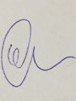 25th September 2019THE PUBLIC ARE INVITED TO ATTEND ALL MEETINGS OF THE PARISH COUNCILA G E N D ATo receive apologies for absence, if any. To receive declarations of interest in items on the agenda.Public participation - to consider requests by members of the public to speak at this meeting, in accordance with the Parish Council’s Public Speaking Arrangements.To approve and sign the minutes of the meeting held on 19th August 2019 .To consider, for Resolution, forms and drawings for applications relating to the Northchurch Parish Council received from Dacorum Borough Council. Ref 4/01937/19/FUL Bluebell Farm (formerly land at Piggeries Farm) Shootersway HP4 3TY change of use of storage building and land to use for the manufacture storage and display of metal sculptures associated storage and parking with associated works.Ref: 4/01995/19/FUL Westfield JIM School Durrants Lane HP4 3PJ additional of all-weather path around the perimeter of our playing field.Planning Appeals/DMC Chairman’s ReportNothing to reportPlanning DecisionRef: 4/01878/19/TCA Dudswell House Dudswell Lane HP4 3TF work to treesNPC: No commentDBC: GrantRef: 4/01669/19/FHA 13 Ashby Road HP4 3SJ single storey rear extension.NPC: No commentDBC: Grant